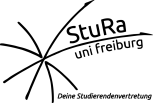 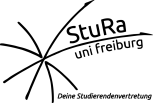 Protokoll des Fachbereich Jura11.11.201920.00 Uhr s.t in der Werthmannstraße 24, 2. StockTOP 0: Begrüßung/Verfahren/BeschlussfähigkeitDie Beschlussfähigkeit wird festgestellt. 30 stimmberechtigte Studierendeanwesend.TOP 1: Wahl der studentischen Mitglieder für die StudienkommissionVorstellung der StuKO: Aufgaben und ZusammensetzungDie StuKO ist ein Untergremium des Fakultätsrats mit 4 Studierenden, 3 Professoren und 2 wissenschaftlichen Mitarbeitern.Aufstellung und Vorstellung der KandidierendenWahl der vier Mitglieder direkt im AnschlussAbgestimmt wird in geheimer Wahl:Johannes: 24 StimmenKarla Becker: 26 StimmenLennart: 23 StimmenLuise (abwesend-> Johannes stellt ihre Rede vor): 19 StimmenManuel: 8 StimmenJohannes, Karla, Lennart und Luise sind für den StuKO gewählt worden. Genauere persönliche Daten wurden nachträglich aufgenommen.TOP 2: Anträge an den FachbereichTOP 2A: Finanzanträge an den Fonds• Abstimmung: Exkursion nach Basel für den SPB bei Prof.Vöneky i.H.v. 1249,10 €Hinweis: Aktuell noch 7000€ im Fonds.Abstimmung: Ja/Nein Abstimmung, Enthaltung möglich, sonst in 50€-Schritten abwärtsAbstimmungsergebnis: Dem Antrag wurde einstimmig in voller Höhe stattgegeben.• Ankündigung: Exkursion zum Bundesgerichtshof im Rahmender Vorlesung „Recht des unlauteren Wettbewerbs“ bei Prof.Paal i.H.v. 900 € (2020)• Ankündigung: Finanzantrag Vis Moot Court i.H.v. 2700 € (2020)(Abstimmung am 25.11.2019)• Bericht: Soldan Moot CourtTOP 2B: Finanzanträge an den FachbereichstopfAbstimmung: Fahrtkosten Landesfachschaftstagung Baden-Württemberg in Heidelberg i.H.v. 180,35 €Abstimmung: Ja/Nein-Abstimmung, 20€-Schritten-AbwärtsAbstimmungsergebnis: Antrag in einstimmig in voller Höhe bewilligtTOP 3: Anträge aus dem StuRa• Positionspapier Rojava (FB AGeSoz und SIJ)Abstimmungsmöglichkeiten: Ja/Nein/Enthaltung als Fachbereich Jura oder persönliche EnthaltungAbstimmungsergebnis: Der Fachbereich Jura enthält sich(0 Ja-Stimmen, 3 Nein-Stimmen, Enthaltung des Fachbereichs Jura 17 Stimmen, persönlicheEnthaltungen: 0)• BewerbungenAbstimmungsmöglichkeiten: wie direkt zuvor- Goa-Antrag auf En-Block-Abstimmungen über alle Kandidaturen des AStA-> keine Gegenstimmen, womit dem GoA-Antrag stattgegeben wurdeDer Fachbereich Jura stimmt jeder Kandidatur des AStA zu.(14 Ja-Stimmen, O Nein-Stimmen, Enthaltung des Fachbereichs: 0, persönliche Enthaltungen: 5 Personen)• Fachtagung zur Mädchen*arbeit i.H.v. 700 €Antrag mit großer Mehrheit angenommen. (15 Ja-Stimmen, 3 persönliche Enthaltungen)• Zeitschrift „Narthex 5“: „Authentizität personal“ i.H.v. 1000 €Hinweis: In Topf noch vorhanden: 6500€GoA-Antrag: Bei Abstimmung in 100€-Schritten runtergehenKeine Gegenstimmen, GoA-Antrag stattgegebenAntrag in Höhe von 500€ stattgegeben. (5 persönliche Enthaltungen, 10 Ja-Stimmen)• Streitgespräch zur Hochschulfinanzierung „Un(i)finanziert? Isteuch […]“ i.H.v. 450 €(In Topf noch 2000€ von 1000€ vorhanden)14 Ja-Stimmen, mit 4 persönlichen EnthaltungenDem Antrag ist in voller Höhe stattgegeben. • Plurale Oekonomik für eine plurale Gesellschaft i.H.v. 306,30 €In Gruppenunterstützungstopf sind aktuell noch 6500€ vorhanden.Antrag mit 12 Ja-Stimmen und 4 persönlichen Enthaltungen in voller Höhe stattgegeben.• Gesellschaftliche Verhältnisse und Gewalt i.H.v. 1500 €GoA-Antrag: In 100€-Schritten bei Abstimmung runtergehen. GoA-Antrag stattgegeben.Antrag in Höhe von 300€ stattgegeben (10 Ja-Stimmen, 2 Stimmen für die Enthaltung des Fachbereichs)• Vortrag Seetnotrettung und und die Situation Geflüchteter aufdem Mittelmeer i.H.v. 302,60 €Abstimmung: Es wird Ja/Nein Abstimmung stattfinden, ansonsten wird in 50€-Schritten runtergegangen.Antrag wird mit 16 Ja-Stimmen und einer persönlichen Enthaltung in voller Höhe stattgegeben.• Schulung der Nightline Freiburg e.V. i.H.v. 700 €Antrag einstimmig angenommen.• Lange Nacht der Universität i.H.v. 870 €Antrag an den Fachbereichssondertopf.Antrag einstimmig in voller Höhe Stimme stattgegebenZwischenantrag Studiendekan Lieder: IAA-Ausschuss braucht einen studentischen VertrerInnenGoA-Antrag: Antrag auf offene Abstimmung, dem Antrag wurde ohne Gegenrede stattgegebenChristian wurde einstimmig gewählt. Weitere persönliche Daten wurden später erfasst.TOP 4: Bericht aus der FachschaftDie erste offene Fachschaftssitzung letzte Woche war gut besucht. Es kamen viele Erstis, die umfangreiches Feedback bzgl. der Ersti-Woche gegeben haben. Außerdem soll die Fachschafts-Website, für nicht Facebook-Nutzer oder Instagram-Nutzer, mehr ausgebaut werden.TOP 5: Termine und Sonstiges